CLUBWOMANCall to Convention IssueGFWC-WyomingFounded in 1920					Published continuously since 1925The Voice of the General Federation of Women’s Clubs in WyomingVol 100 Issue 1?							Spring Issue #1 2020This is your Call to Convention.  Please plan on being in Cheyenne, Wyoming for the 2020 annual conference to celebrate our state club’s accomplishments, have some fun and meet up with old friends. We’ll have workshops full of information to take back to your clubs. There will be awards recognizing hard work and milestone memberships. Our banquet Saturday night will culminate in the past year’s achievements and the election of officers for 2020-2022.Reminder to all Club Presidents and Board Members:	Please bring 3 copies of a one-page, single sided summary of the past year’s accomplishments. Bullet format is fine.	Reminder to all attendees:	Please bring a roll of dimes for GFWC Wyoming President Mary Lee’s March of Dimes project.	Entries for Exceptional Youth Art and Adult Photography:	Please go to the GFWC-Wyoming website, under forms and letters updated forms for the youth art, adult photography and the creative arts waiver.  These do not have the year on them; they will be a “yearly” form so they don’t have to be changed every year. Please note submittal date but call either Phyllis Salzburg at 307-421-1516 for Photography or ????? for Youth Art if you have any questions.  115th Annual GFWC-Wyoming MeetingApril 24-25, 2020Cheyenne, Wyoming“GFWC-W:  Be Silly – Be Honest – Be Kind”Lodging:  Little America Hotel, Cheyenne, WyomingRoom Reservations: Please make your own reservation by calling 1-800-235-6396Accommodations:  $109 for Deluxe, $139 for Preferred, and $189 for Executive KingMention GFWC-Wyoming when making room reservation to receive the convention rate. Convention rate will be available until March 24, 2020.Mail completed Registration form with check payable to GFWC-Wyoming by April 12th, 2019 to: Katherine Van Dell, Registration Chairman1732 Oxford Dr.     Cheyenne, Wyoming  	 82001E-Mail:  kvandell1732@gmail.com		Telephone:   (307) 634-8449CONFERENCE REGISTRATIONLast Name __________________First Name __________________________Address ________________________________________ City___________________________    State __________ Zip____________Name of Club __________________________________________________Current or Highest Office Held (Club or State) ____________________________Email________________________________________________________ Home Phone _________________ Mobile Phone________________________ Registration Fee:						              $ 35.00____________Meals, beverages:						              $ 85.00____________TOTAL DUE:							              $120.00__________________ (Includes Saturday lunch and dinner)Please specify any dietary restrictions: _______________________________________________Saturday Lunch:   Italian Buffet with grilled chicken			$30.00 _______	Served with Coffee or Iced TeaSaturday Banquet Dinner:  Surf and Turf Plated Dinner		$45.00________Vegetarian Option Risotto Primavera					$45.00 ________Served with summer salad, broccolini, stuffed Roma tomatoes, dessert, coffee and Iced TeaGFWC guest is Mary Ellen Brock GFWC President Mary Ellen Brock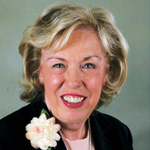 A clubwoman for over 40 years, GFWC International President Mary Ellen Brock has served as GFWC President-Elect, GFWC New Jersey Legislation/Resolutions Committee member, GFWC New Jersey Past State President’s Club President, and North Jersey Women’s Club Treasurer. She has previously served as GFWC First Vice-President, GFWC Second Vice-President, Secretary, Treasurer, Women’s Health Program Chairman, Leadership Committee member, Membership Committee member, and Constitution and Bylaws Committee member. She was the Charter President of GFWC Shelby’s Stars. She served the GFWC Middle Atlantic Region as Parliamentarian, Finance Chairman, and Conference Chairman.A founding member of the North Jersey Women’s Club, she has held every office and was President for eight terms. She served seven years on the GFWC New Jersey Junior State Board and 19 years on the GFWC New Jersey State Board as State President, President’s Special Project Chairman, Parliamentarian to Clubs, Elections Chairman, Resolutions Chairman, Financial Secretary, Recording Secretary, Third Vice President, Second Vice President, First Vice President, and GFWC New Jersey Legislation/Resolutions Committee member.A member of the National Association of Parliamentarians, she served eight years as a church youth leader and a Girl Scout leader for 16 years. Mary Ellen’s troop was honored by the Governor, when all 14 Scouts received the Gold Award.Mary Ellen was appointed by three governors to the Governor’s Emergency Medical Services for Children Advisory Council, the Governor’s Interpersonal Youth Violence Prevention Committee, and the Governor’s Drug/Alcohol Prevention Council. The New Jersey Legislature recognized her as a “New Jersey Woman of Achievement.”Mary Ellen is a marketing research analyst. She and her husband Barry have four children.Preliminary Agenda – 2020 Conference - CheyenneThursday, April 23, 20206:00 p.m.		GFWC-W Board of Directors & Past Presidents’ No-Host Dinner		Poor Richards Steakhouse - By invitation/RSVP RequiredFriday, April 24, 20208:30 a.m.		Board of Directors Meeting9:00-12:00 a.m.	            		Registration  			Contest Entries Check In12:00 p.m.		Lunch on your own1:00-3:30 p.m.		Contest Judging 1:00–5:00 p.m.		Business Meeting5:15 p.m.				Club Presidents/Presidents-Elect Meeting6:00 p.m.		Social Hour-Cash Bar 7:00 p.m.		Dinner7:30 p.m.		LCCC ChoirSaturday, April 25, 20208:30-9:30 a.m.			Registration 	9:00–11:45 a.m.                  		Business Meeting12:00-1:30 p.m.		Lunch2:00-5:00 p.m.		Business Meeting6:00 p.m.                               		Social Hour-Cash Bar 6:45 p.m.                               		Processional	7:00 p.m.                               		Dinner